МЕСТНАЯ АДМИНИСТРАЦИЯвнутригородского муниципального образования города федерального значения Санкт-Петербурга муниципальный округ Купчино ПОСТАНОВЛЕНИЕ31.10.2022 года                                                                                                             № 58                В соответствии с Бюджетным Кодексом Российской Федерации, Федеральным законом от 06.10.2003 № 131-ФЗ «Об общих принципах организации местного самоуправления в Российской Федерации», Закона Санкт-Петербурга от 23.09.2009 № 420-79 «Об организации местного самоуправления в Санкт-Петербурге», постановлением Местной администрации внутригородского муниципального образования Санкт-Петербурга муниципальный округ Купчино от 27.07.2018 № 14 «Об утверждении порядка разработки, утверждения и реализации муниципальных программ внутригородского муниципального образования Санкт-Петербурга муниципальный округ Купчино», Уставом внутригородского муниципального образования Санкт-Петербурга муниципальный округ Купчино Местная администрацияПОСТАНОВЛЯЕТ:1. Внести проект Решения «о согласовании муниципальных программ внутригородского муниципального образования города федерального значения Санкт-Петербурга муниципальный округ Купчино на 2023 годи плановый период 2024-2025 годов» на рассмотрение в Муниципальный Совет внутригородского муниципального образования города федерального значения Санкт-Петербурга муниципальный округ Купчино согласно Приложению. 2. Представить одновременно с проектом Решения «об утверждении муниципальных программ внутригородского муниципального образования города федерального значения Санкт-Петербурга муниципальный округ Купчино на 2023 годи плановый период 2024-2025 годов следующие муниципальные программы: «по формированию архивных фондов органов местного самоуправления на 2023 год и плановый период 2024-2025 годов» (Приложение № 1); «по участию в деятельности по профилактике терроризма и экстремизма на 2023 год и плановый период 2024-2025 годов» (Приложение № 2); «по участию в деятельности по профилактике правонарушений на 2023 год и плановый период 2024-2025 годов» (Приложение № 3); «по организации и осуществлению мероприятий в области защиты населения и территорий от чрезвычайных ситуаций, гражданской обороны на 2023 год и плановый период 2024-2025 годов» (Приложение № 4); «по участию в организации и финансировании общественных работ и временного трудоустройства несовершеннолетних от 14 до 18 лет в свободное от учебы время, безработных граждан на 2023 год и плановый период 2024-2025 годов» (Приложение № 5);«по проведению работ по военно - патриотическому воспитанию граждан на 2022 год и плановый период 2023-2024 годов» (Приложение  № 6); «по участию в реализации мер по профилактике дорожно-транспортного травматизма на 2023 год и плановый период 2024-2025 годов» (Приложение № 7);«по профилактике табакокурения, наркомании и правонарушений в этой сфере на 2023 год и плановый период 2024-2025 годов» (Приложение № 8); «по организации местных и участию в организации и проведении городских праздничных и иных зрелищных мероприятий на 2023 год и плановый период 2024-2025 годов» (Приложение № 9);«по организации и проведению досуговых мероприятий для жителей муниципального образования на 2023 год и плановый период 2024-2025 годов» (Приложение № 10);«по обеспечению условий для развития на территории муниципального образования физической культуры и массового спорта, организации и проведению официальных физкультурных мероприятий, физкультурно-оздоровительных мероприятий и спортивных мероприятий муниципального образования на 2023 год и плановый период 2024-2025 годов» (Приложение № 11); «по учреждению печатного средства массовой информации, опубликованию муниципальных правовых актов, иной информации на 2022 год» (Приложение № 12);«по обучению (повышению квалификации) выборных должностных лиц муниципального образования, муниципальных служащих на 2023 год и плановый период 2024-2025 годов» (Приложение № 13);«по участию в создании условий для реализации мер, направленных на укрепление межнационального и межконфессионального согласия, сохранению и развитию языков и культуры народов Российской Федерации, проживающих на территории муниципального образования, социальной и культурной адаптации мигрантов, профилактике межнациональных (межэтнических) конфликтов на 2023 год и плановый период 2024-2025 годов» (Приложение № 14); «по осуществлению защиты прав потребителей на 2023 год и плановый период 2024-2025 годов» (Приложение № 15); «по осуществлению экологического просвещения, экологическому воспитанию и формированию экологической культуры в области обращения с твёрдыми коммунальными отходами на 2023 год и плановый период 2024-2025 годов» (Приложение № 16);«мероприятий по благоустройству территории внутригородского муниципального образования Санкт-Петербурга муниципальный округ Купчино на 2023 год и плановый период 2024-2025 годов» (Приложение № 17).3. Контроль за исполнением настоящего Постановления оставляю за собой.Глава МА ВМО «Купчино»                                                                                      А.В. Голубев     Приложение к постановлению МА ВМО «Купчино» от 31.10.2022 № 58Форма бланка утверждена РешениемМС МО «Купчино» от 24.10.2019 № 14 ПРОЕКТ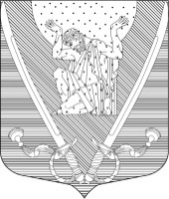 МУНИЦИПАЛЬНЫЙ СОВЕТвнутригородского муниципального образованияСанкт-Петербургамуниципальный округ Купчино6 СОЗЫВ (2019-2024 г.г.)Р Е Ш Е Н И Е  № ххххххх.хх.2022 г.                                                                                                    Санкт-ПетербургВ соответствии с Бюджетным Кодексом Российской Федерации, Положением о бюджетном процессе во внутригородском муниципальном образовании Санкт-Петербурга муниципальный округ Купчино, Уставом внутригородского муниципального образования Санкт-Петербурга муниципальный округ Купчино,Муниципальный Совет     Р  Е  Ш  И  Л   :Согласовать на 2023 год и плановый период 2024-2025 годов следующие муниципальные программы:«по формированию архивных фондов органов местного самоуправления на 2023 год и плановый период 2024-2025 годов» (Приложение № 1); «по участию в деятельности по профилактике терроризма и экстремизма на 2023 год и плановый период 2024-2025 годов» (Приложение № 2); «по участию в деятельности по профилактике правонарушений на 2023 год и плановый период 2024-2025 годов» (Приложение № 3); «по организации и осуществлению мероприятий в области защиты населения и территорий от чрезвычайных ситуаций, гражданской обороны на 2023 год и плановый период 2024-2025 годов» (Приложение № 4); «по участию в организации и финансировании общественных работ и временного трудоустройства несовершеннолетних от 14 до 18 лет в свободное от учебы время, безработных граждан на 2023 год и плановый период 2024-2025 годов» (Приложение № 5);«по проведению работ по военно - патриотическому воспитанию граждан на 2023 год и плановый период 2024-2025 годов» (Приложение              № 6); «по участию в реализации мер по профилактике дорожно-транспортного травматизма на 2023 год и плановый период 2024-2025 годов» (Приложение № 7);«по профилактике табакокурения, наркомании и правонарушений в этой сфере на 2023 год и на плановый период 2024-2025 годов» (Приложение № 8); «по организации местных и участию в организации и проведении городских праздничных и иных зрелищных мероприятий на 20232 год и плановый период 2024-2025 годов» (Приложение № 9);«по организации и проведению досуговых мероприятий для жителей муниципального образования на 2023 год и плановый период 2024-2025 годов» (Приложение № 10);«по обеспечению условий для развития на территории муниципального образования физической культуры и массового спорта, организации и проведению официальных физкультурных мероприятий, физкультурно-оздоровительных мероприятий и спортивных мероприятий муниципального образования на 2023 год и плановый период 2024-2025 годов» (Приложение № 11); «по учреждению печатного средства массовой информации, опубликованию муниципальных правовых актов, иной информации на 2023 год и плановый период 2024 - 2025 годов» (Приложение № 12);«по обучению (повышению квалификации) выборных должностных лиц муниципального образования, муниципальных служащих на 20232 год и плановый период 2024-2025 годов» (Приложение № 13);«по участию в создании условий для реализации мер, направленных на укрепление межнационального и межконфессионального согласия, сохранению и развитию языков и культуры народов Российской Федерации, проживающих на территории муниципального образования, социальной и культурной адаптации мигрантов, профилактике межнациональных (межэтнических) конфликтов на 2023 год и плановый период 2024-2025 годов» (Приложение № 14); «по осуществлению защиты прав потребителей на 2023 год и плановый период 2024-2025 годов» (Приложение № 15); «по осуществлению экологического просвещения, экологическому воспитанию и формированию экологической культуры в области обращения с твёрдыми коммунальными отходами на 2023 год и плановый период 2024-2025 годов» (Приложение № 16);«мероприятий по благоустройству территории внутригородского муниципального образования Санкт-Петербурга муниципальный округ Купчино на 2023 год и плановый период 2024-2025 годов» (Приложение    № 17).Приложения № 1, 2, 3, 4, 5, 6, 7, 8, 9, 10, 11, 12, 13, 14, 15, 16, 17 считать неотъемлемой частью настоящего постановления.Настоящее решение вступает в силу с момента его обнародования в порядке, предусмотренном статьей 42 Устава муниципального образования.Контроль за исполнением решения возложить на Главу муниципального образования А.В. Пониматкина.Глава муниципального образования -Председатель Муниципального Совета                                                 А.В. ПониматкинО внесении проекта Решения о согласовании муниципальных программ внутригородского муниципального образования города федерального значения Санкт-Петербурга муниципальный округ Купчино на 2023 год и плановый период 2024-2025 годов192212,  Санкт-Петербург,  ул. Будапештская,  дом № 19,  корп.№ 1;  тел.  (812) 7030410,  e-mail: mocupсh@gmail.com.Содержание:«О согласовании муниципальных программ внутригородского муниципального образования города федерального значения Санкт-Петербурга муниципальный округ Купчино на 2023 год  и плановый период 2024-2025 годов»